ESTADO DO RIO GRANDE DO SUL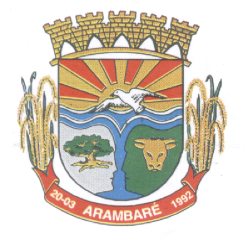 MUNICIPIO DE ARAMBARÉGABINETE DO PREFEITOFONE: (51) 3676 1211 – Ramal 222.E-mail: licita@arambare.rs.gov.brLICITAÇÃO FRUSTRADAProcesso 837/2017Tipo de Processo: REGISTRO DE PREÇOSData de Publicação:  09/05/2017Data do Ato: 19/05/17Objeto: REGISTRO DE PREÇOS VISANDO A EVENTUAL CONTRATAÇÃO DE SERVIÇOS DE TELEFONIA MÓVEL PESSOAL - SMP E DE ACESSO À INTERNET SEM FIO, COM O FORNECIMENTO DE EQUIPAMENTOS EM COMODATO.A PREFEITURA MUNICIPAL DE ARAMBARÉ, pessoa jurídica de direito interno público, inscrita no CNPJ sob o nº 90.152.950/0001-24, com sede na Avenida Ormezinda Ramos Loureuro, nº 180, bairro: Caramurú, CEP nº 96.178-000/RS, por meio de Seu Prefeito Municipal, ALAOR PASTORIZA RIBEIRO, informa que, no dia Sexta-Feira, 19 de maio de 2017, a licitação em epígrafe foi declarada FRUSTRADA, em razão de não acudirem interessados em participar do referido certame.________________________________________________ALAOR PASTORIZA RIBEIROPrefeito Municipal